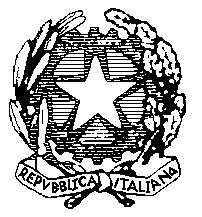                                      Ministero dell’Istruzione, dell’Università e della Ricerca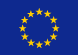      ISTITUTO COMPRENSIVO STATALE “SAVERIO GATTI”Scuola Secondaria di 1° grado – Scuola Primaria – Scuola dell’InfanziaVia G. Amendola n. 53  Lamezia Terme – Tel./Fax 0698.462500e-mail: czic84400q@istruzione.it – czic84400q@pec.istruzione.it - Cod.mecc. CZIC84400Q – C.F. 92002540794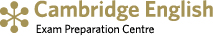     ___________________________________________________________________________________Istruzione operativa per L’UTILIZZO DI SCALELe scale sono utilizzate nella scuola perpoter prelevare oggetti da ripiani non altrimenti raggiungibili (nei limiti di salita sotto indicati)appendere manifesti o tabelloni didattici nelle striscie di legno predisposte (nei limiti di slaita sotto indicati)Il rischio che comporta l’utilizzo della scala consiste nella caduta e nei danni che questa può comportare.Anche la caduta da piccole altezze può in determinate occasioni provocare la morte o gravi danni all’organismo.ISTRUZIONI GENERALICOSA E’ NECESSARIO FARE:LA SCALA DEVE ESSERE POGGIATA IN PIANO (SUL PAVIMENTO) E BEN APERTALA SCALA DEVE ESSERE INTEGRA E CON I PIEDINI ANTISCIVOLO E LE CINGHIE/CATENELLE ANTIAPERTURA TESE E FISSATE AI MONTANTISALIRE INDOSSANDO CALZATURE CON SUOLA IN GOMMA (EVITARE SANDALI E CIABATTE,  SCARPE CON SUOLA IN CUOIO, CALZATURE CON LACCI)L’USO DELLA SCALA DEVE SEMPRE COMPORTARE CHE UNA MANO DEVE ESSERE SEMPRE AGGRAPPATA ALLA SCALAUN’ALTRA PERSONA DEVE SEMPRE ESSERE PRESENTE PER TENERE FERMA LA SCALA MENTRE IL COLLEGA LA UTILIZZALA PERSONA A PIE’ SCALA DEVE ESSERE POSIZIONATA IN MODO DA EVITARE CHE EVENTUALI OGGETTI IN CADUTA DA SCAFFALI LE ROVININO ADOSSOPRIMA DELL’UTILIZZO DELLA SCALA DEVE ESSERE VERIFICATA L’INTEGRITÀ DELLA STESSA E IN PARTICOLARE DELLE PEDATE, DELLE STRISCE ANTISCIVOLO, DEI PIEDI SCALA IN GOMMA, DELLE CINGHIE/CATENE/DISPOSITIVI ANTIAPERTURA;SE CI SONO DUBBI SULLA STABILITA’ DELLA SCALA LA STESSA NON VA UTILIZZATASALIRE, OPERARE E SCENDERE SULLA LINEA MEDIANA DELLA SCALA (TRA I MONTANTI CHE SOSTENGONO GLI SCALINI)TUTTI E DUE I PIEDI DELLA PERSONA CHE LA STA UTILIZZANDO DEVONO ESSERE APPOGGIATI SULLA SCALA (NON AD ESEMPIO APPOGGIARE UN PIEDE ALLO SCAFFALE)COSA NON BISOGNA FARE IN NESSUN CASO:NON SI POSSONO SOLLEVARE PESI SULLA SCALA CHE SUPERINO 3 KG (e’ PREFERIBILE FARLI PASSARE DA UN COLLEGA POSTA AL PIEDE)NON SUPERARE IL QUARTO/QUINTO SCALINO IN SALITA (EVIDENZIATO CON NASTRO ADESIVO ROSSO)NON SI ESEGUONO LAVORI/ATTIVITA’ SULLE SCALENON SALIRE IN PIU’ DI UNA PERSONA (LA SCALA SOPPORTA UN PESO, SALVO DIVERSE INDICAZIONI, DI  100 KG)NON SI USANO ELEMENTI AGGIUNTIVI EVENTUALMENTE IN DOTAZIONENON SI USA LA SCALA IN PROSSIMITA’ DEL VUOTO SU BALLATOI VICINO AI DAVANZALI FINESTRE ANCHE SE DOTATI DI PARAPETTINON SI USANO SEDIE AL POSTO DELLA SCALANON SI SALE SUI TAVOLI PER NESSUN MOTIVONON POGGIARE LA SCALA SU UN DISLIVELLOSPORGERSI LATERALMENTE (LA SCALA SBANDA E SI PRECIPITA)NON UTILIZZARE LA SCALA PER SALIRE IN LUOGHI COME PIANEROTTOLI, MENSOLENON SORREGGERSI SULLA SCALA AGGRAPPANDOSI AD ELEMENTI ESTERNI COME UNO SCAFFALE (LA FORZA DI APPOGIO SPINGE LA SCALA IN SENSO OPPOSTO)NON UTILIZZARE DA PARTE DI DONNE IN MATERNITA’NON SALIRE SE NON CI SI SENTE DI FARLO O SI HANNO IMPEDIMENTI ANCHE TEMPORANEI COME GIRAMENTI DI TESTA O SI SOFFRE DI VERTIGINIAVVERTENZE: MODI CORRETTI PER SOLLEVARE I CARICHILA SCALA A LIBRO(ESTRATTO DALLE LINEE GUIDA ISPESL PER L’UTILIZZO DELLE SCALE)I NOMI DEI COMPONENTI LA SCALA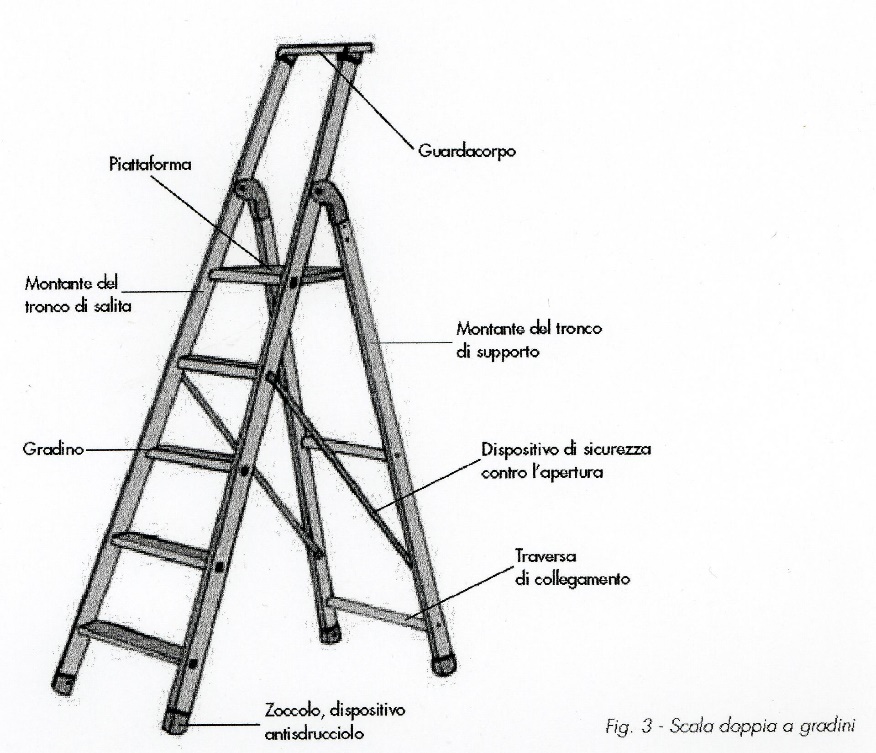 COSA NON FARE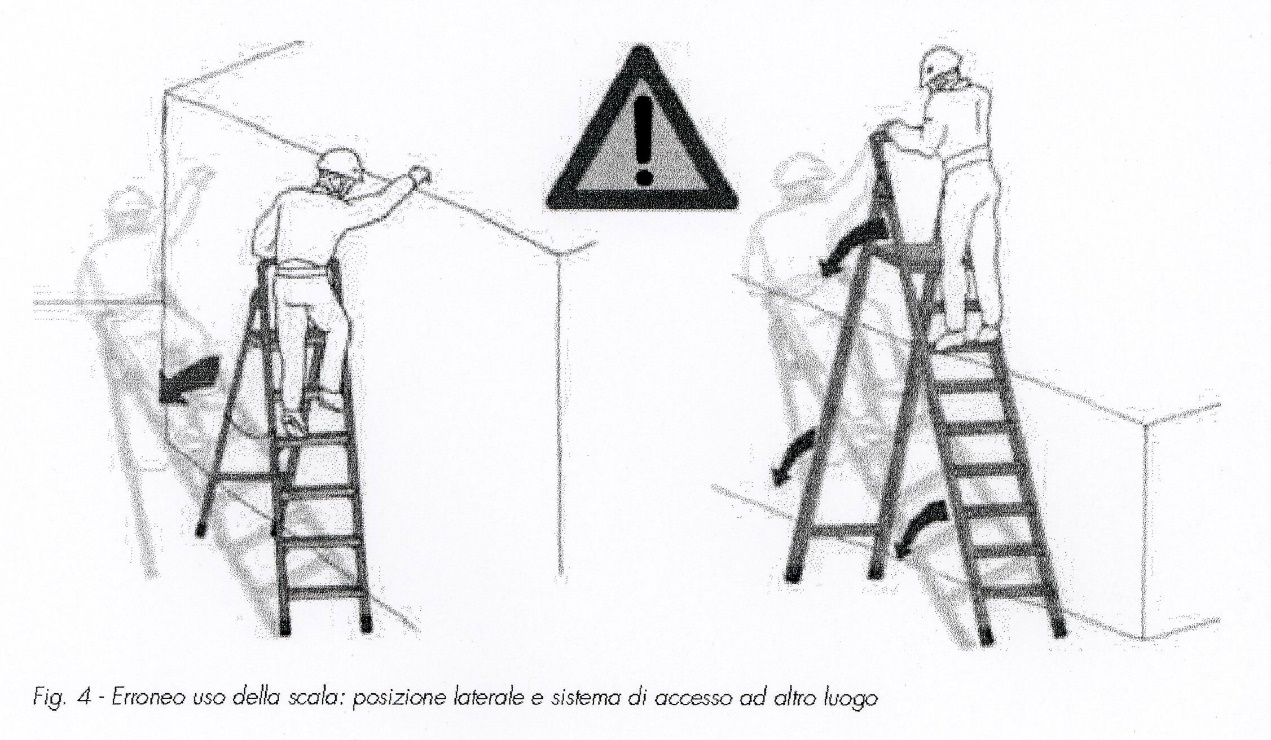  COSA NON FARE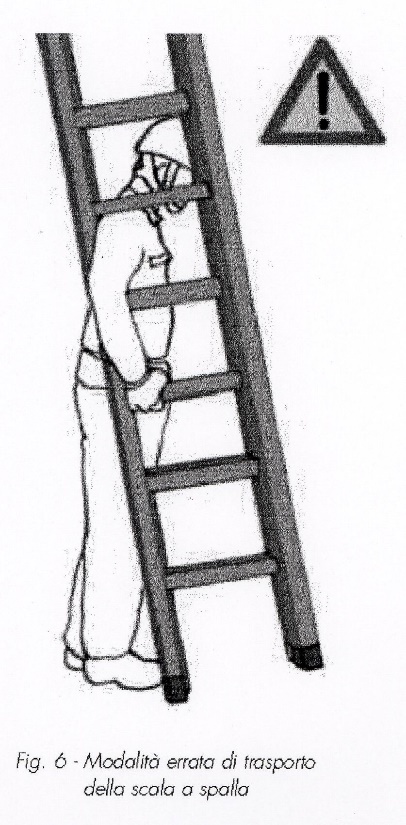 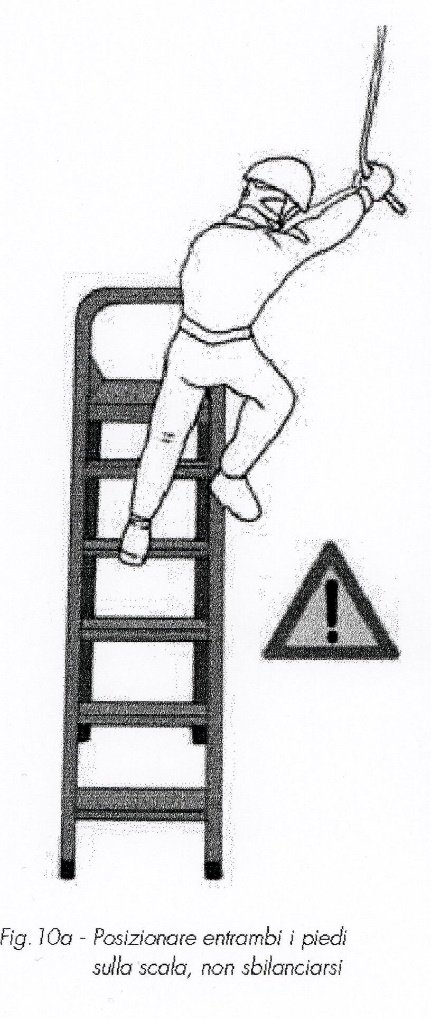 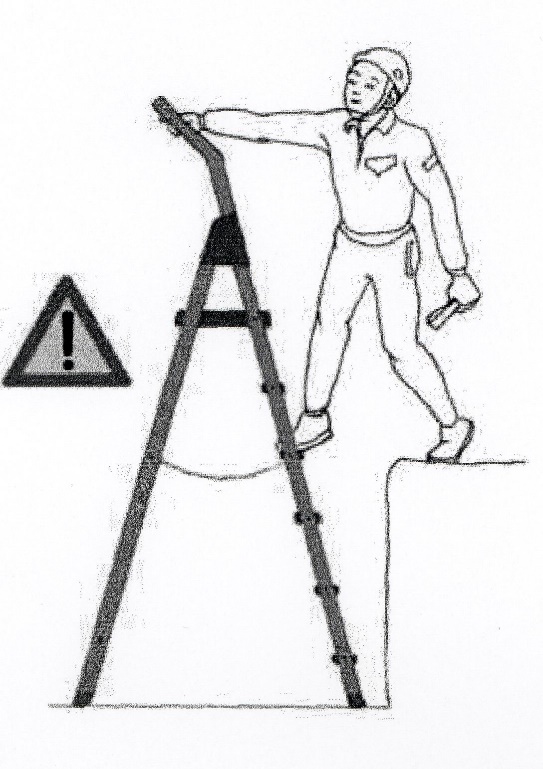 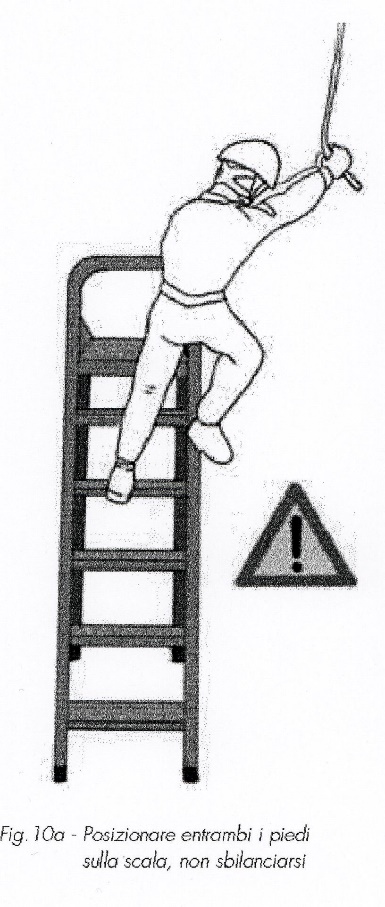 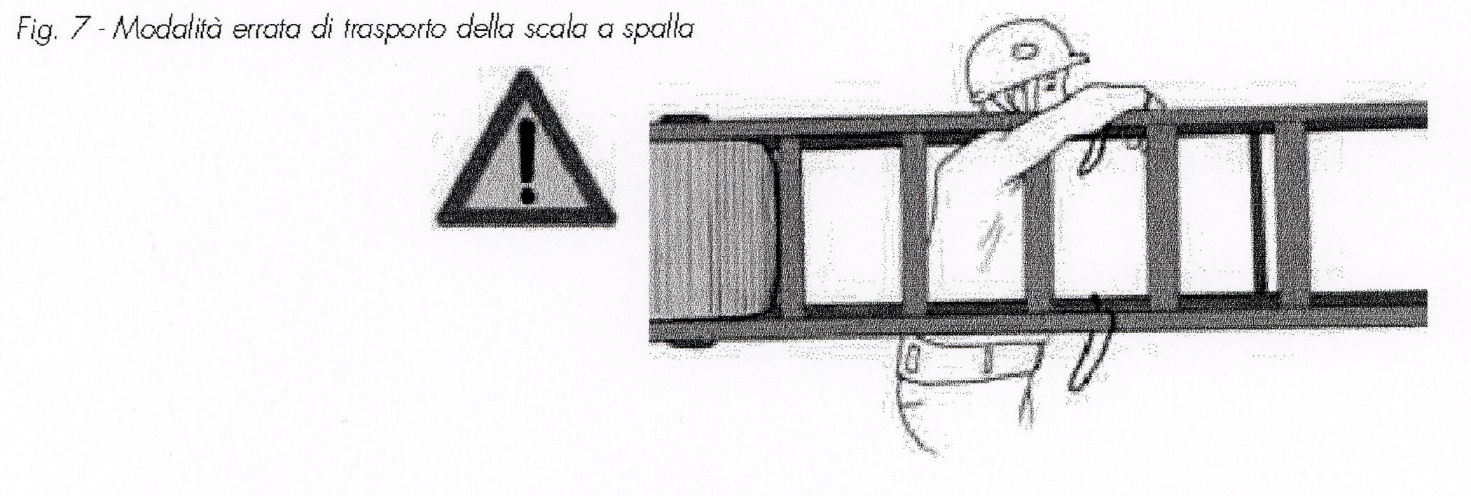 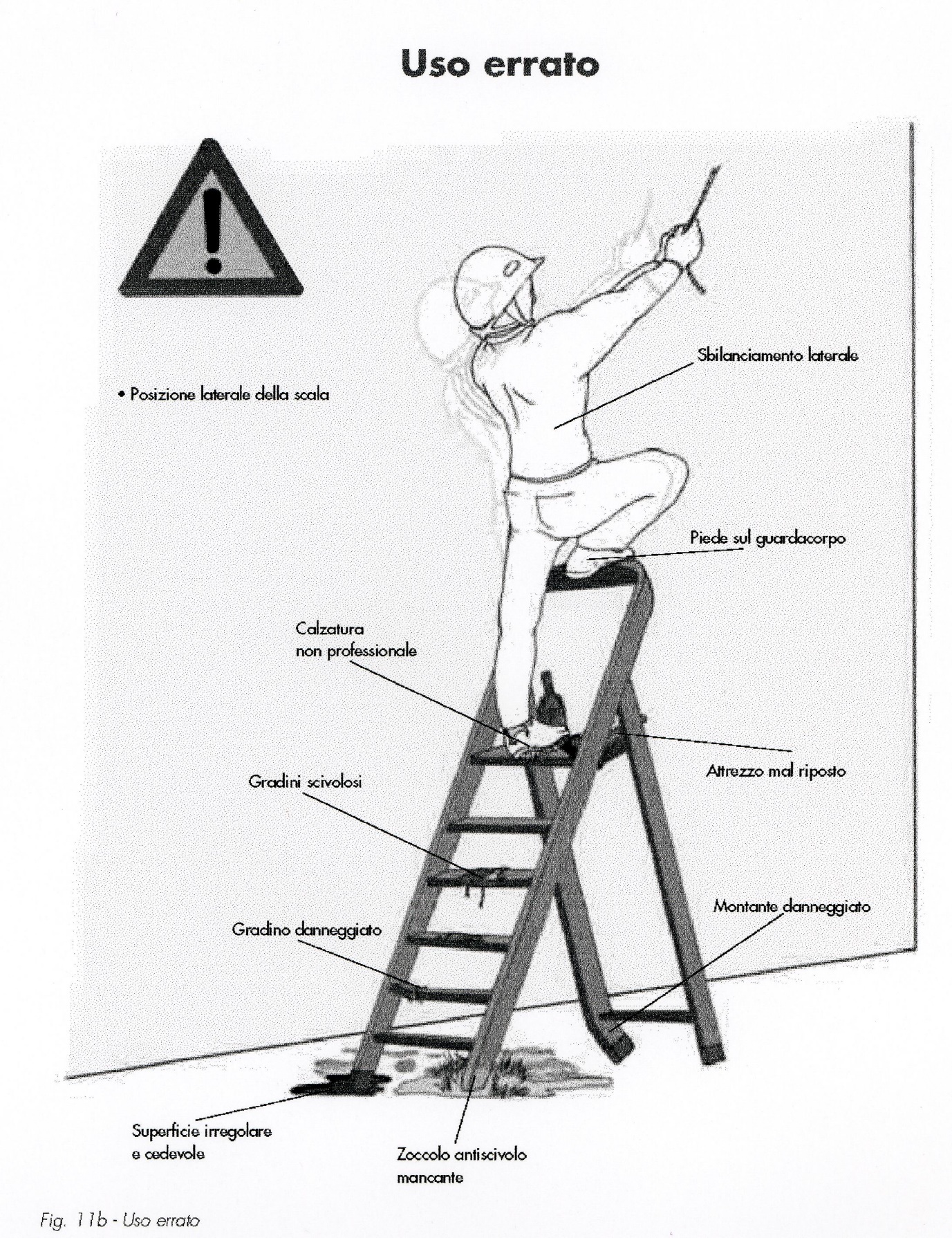 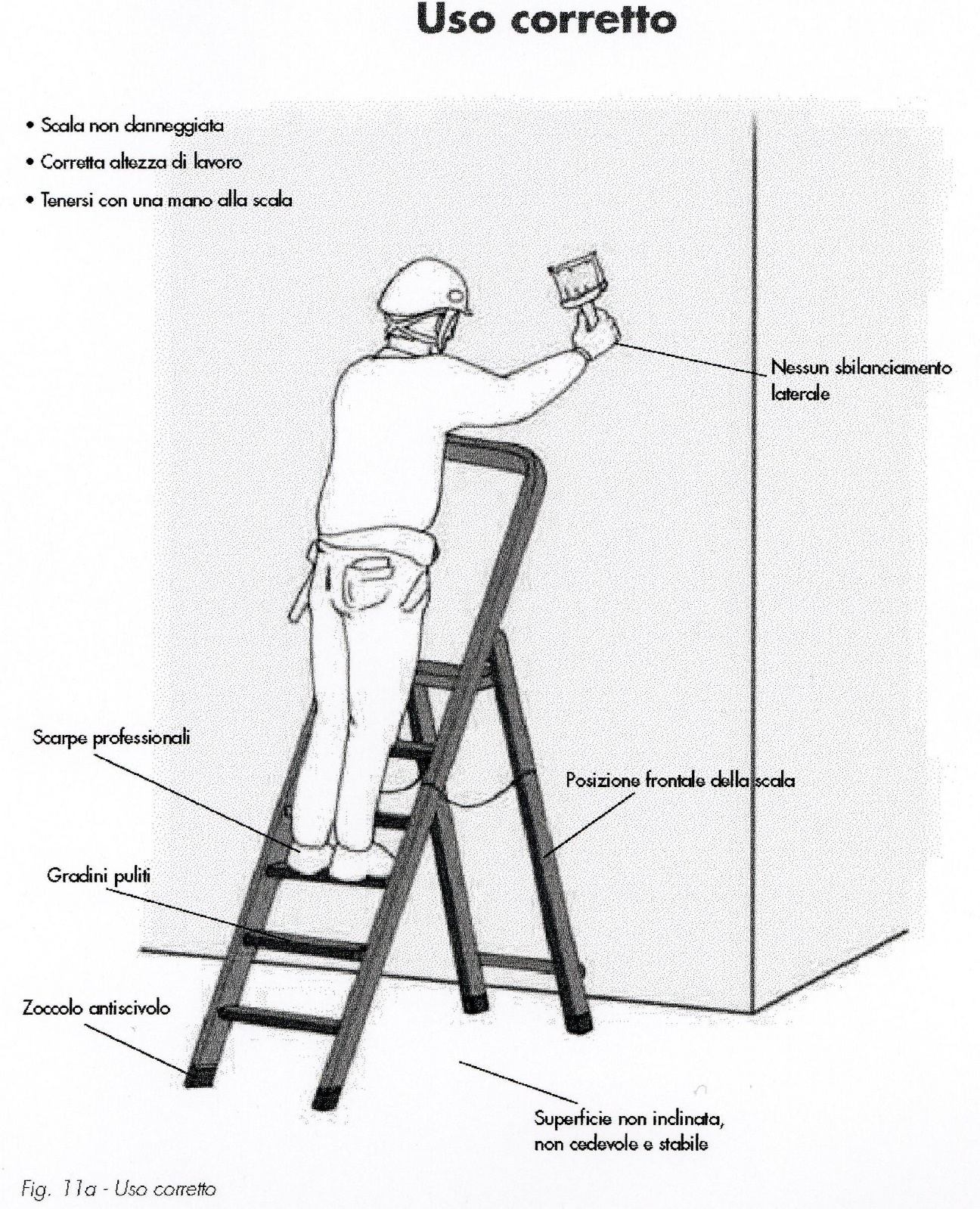 USO CORRETTO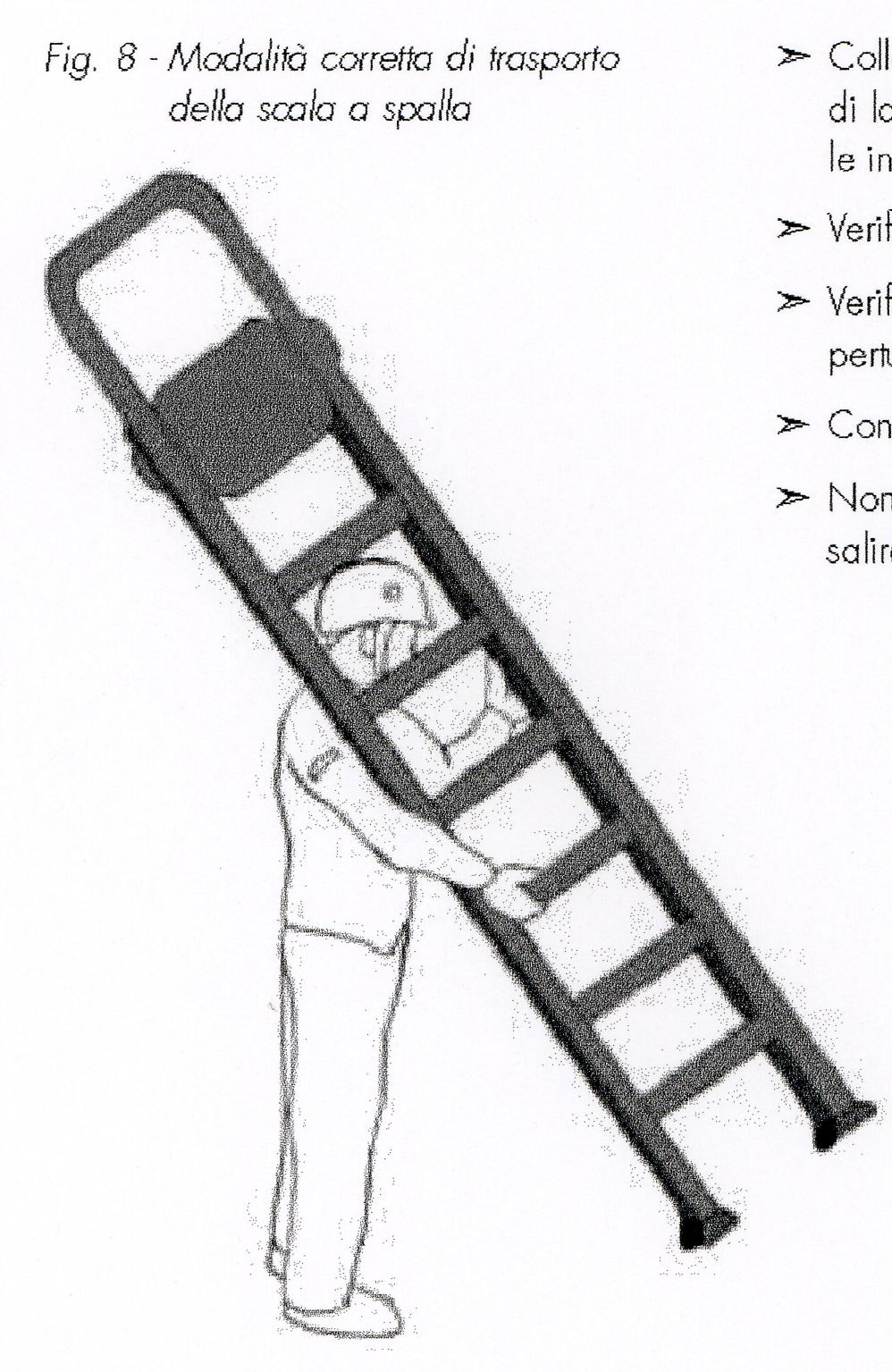 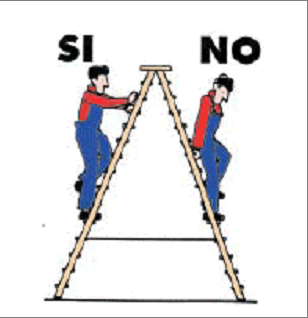 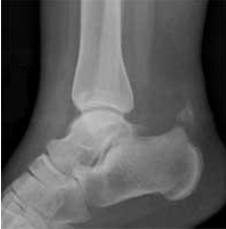 ISTRUZIONI DI SICUREZZAPER L’UTILIZZO DI SCALE PORTATILI A LIBROISTRUZIONI DI SICUREZZAPER L’UTILIZZO DI SCALE PORTATILI A LIBROISTRUZIONI DI SICUREZZAPER L’UTILIZZO DI SCALE PORTATILI A LIBROISTRUZIONI DI SICUREZZAPER L’UTILIZZO DI SCALE PORTATILI A LIBRO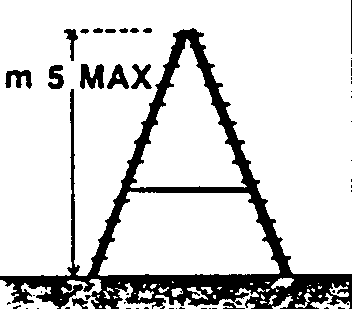 Altezza massima consentita m 5,00 (DPR 54/55 Art. 21)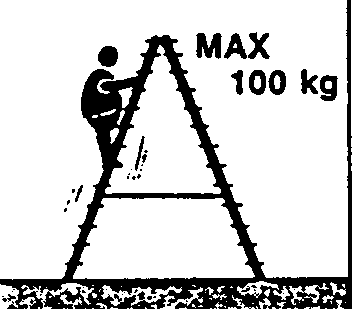 Portata massima compresa una persona kg 100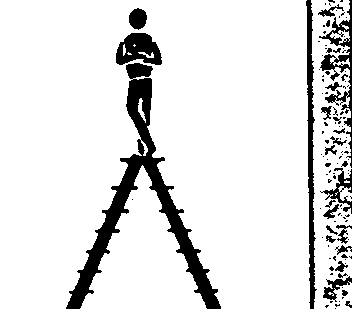 Non sostare mai sull’ultimo piolo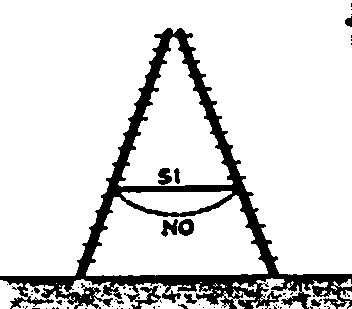 Dispositivi antiapertura ben tesi ed inseriti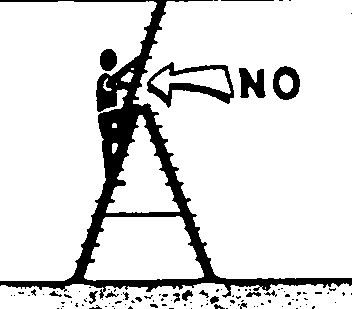 Questo elemento va usato solo come scala di appoggio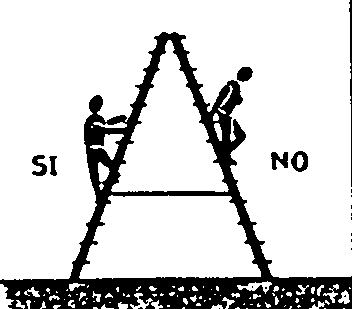 Salire e scendere rivolgendo il viso alla scala aggrappandosi alternativamente con le mani ai pioli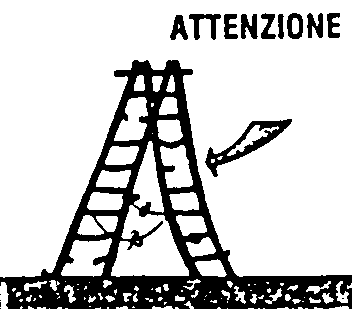 Controllare periodicamente le condizioni della scala e provvedere ad una corretta manutenzione con idonei ricambi